ПРОФЕСИОНАЛНА ГИМНАЗИЯ ПО ТРАНСПОРТ - РУСЕ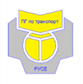       пк. 7005, гр. Русе, ул. „Проф. Димитър Баларев”, № 1, тел.:082/841886   е-maill: pgtransport_rs@abv.bgКРИТЕРИИ	за подбор на кандидатите за участие в ПРОЕКТ ЗА ОБРАЗОВАТЕЛНА МОБИЛНОСТ № 2021-1-BG01-KA122-VET-000016814 по програма „Еразъм+”, Дейност 1 – придружаващи лица. 	1. Професионален опит /минимум 1 година/	2. Езикови компетентности /английски език/	3. Опит в реализацията на проекти	4. Трудова дисциплина /липса на административни и други видове санкции/Подборът ще се извърши от комисия, назначена със заповед на директора на гимназията.Резултатите от класирането ще бъдат оповестени на 30.01.2022г. 